Kotki, JeżykiPiosenka: https://www.youtube.com/watch?v=tVlcKp3bWH8Pytamy: „How are you?, Dziecko odpowiada: “I’m happy/sad.”Włączamy filmik https://www.youtube.com/watch?v=RjRbX4UTOG8 i prosimy dziecko, żeby starało się zapamiętać jak najwięcej zabawek, które będą pokazane. (Dziecko nie musimy zapamiętać nazw w języku obcym.) Zatrzymujemy filmik w 2:40 min. Prosimy o wymienienie wszystkich zabawek, jakie dziecko zapamiętało. Następnie kontynuujemy oglądanie filmu, powtarzając nazwy.Powtarzamy nazwy zabawek, używając obrazków z poprzednich zajęć, bądź prawdziwych zabawek: lalka (a doll), miś (a teddy bear), piłka (a ball), samochodzik (a car), hulajnoga (a scooter), pociąg (a train).Dorosły mówi: „Let’s play with a doll!”, bierze do rąk lalkę i udaje, że się nią bawi. Pokazujemy tak każdą zabawkę. Następnie prosimy dziecko, żeby powiedziało, czym ono chce się pobawić. Stosuje konstrukcję „Let’s play with a …”.Rozmawiamy o tym, że po zabawie, trzeba jest posprzątać zabawki. Mówimy: „Let’s put away!”  I odkładamy zabawkiOglądamy piosenkę: https://www.youtube.com/watch?v=MErloFjR_U0Powtarzamy nazwy kolorów, oglądając piosenkę: https://www.youtube.com/watch?v=jYAWf8Y91hAProsimy o pokolorowanie zabawek z załącznika: „Colour the ball red. Colour the doll yellow. Colour the teddy bear orange. Colour the car blue.”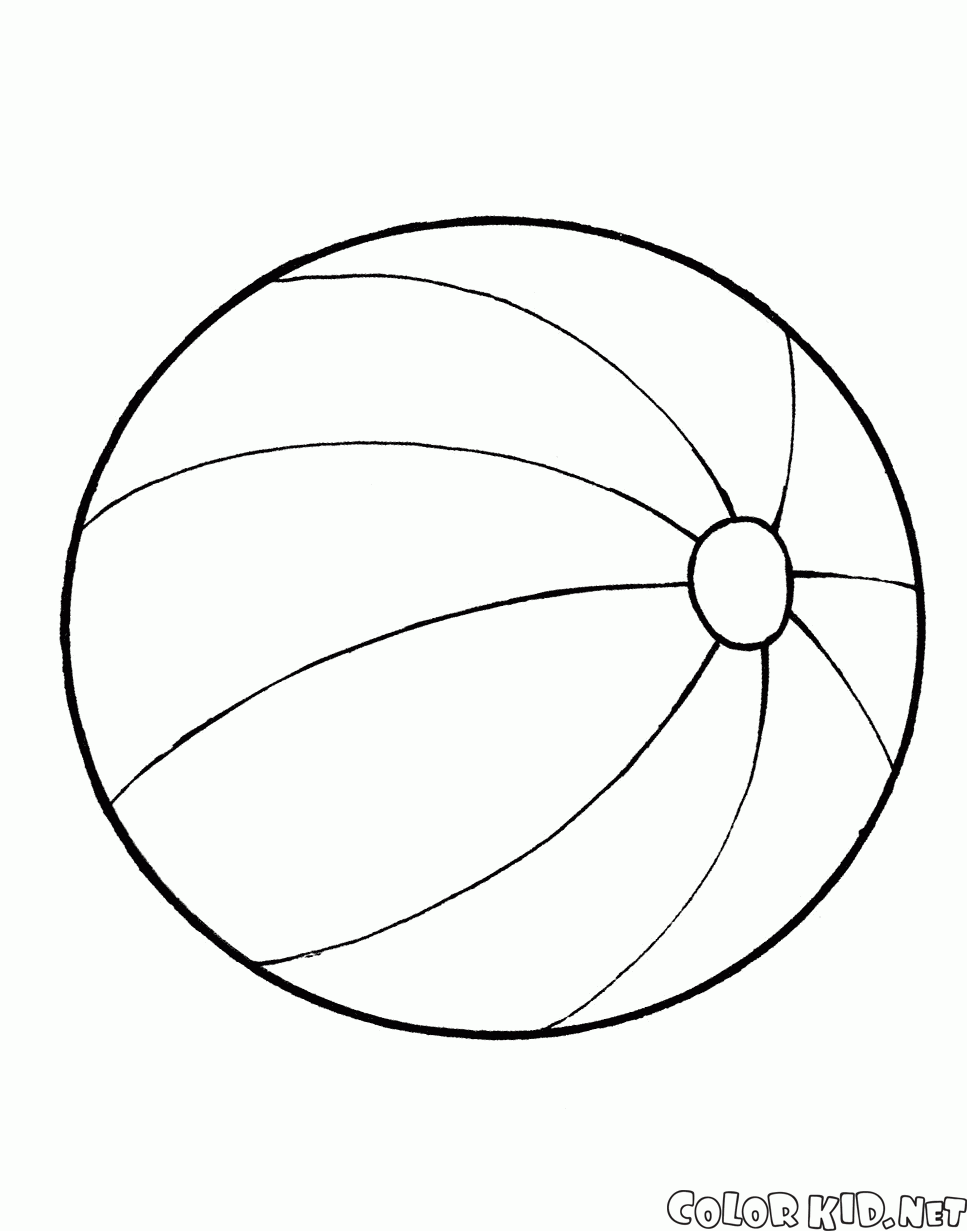 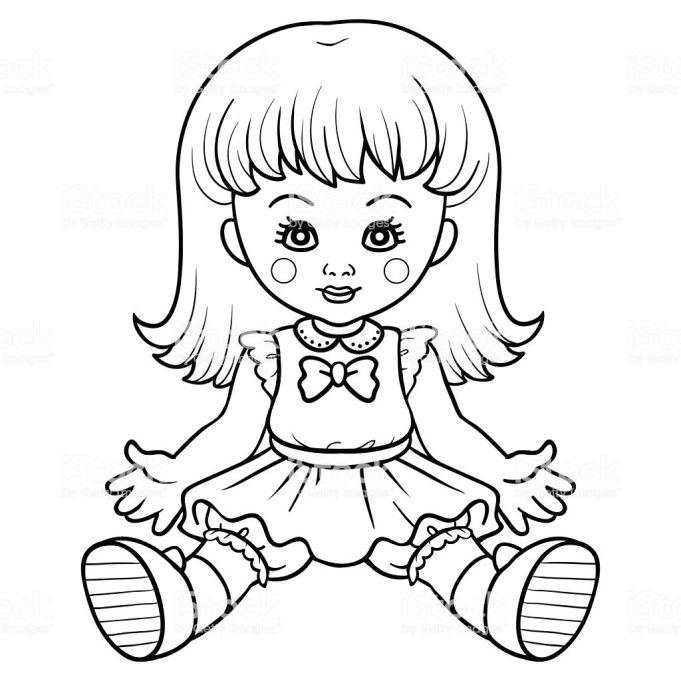 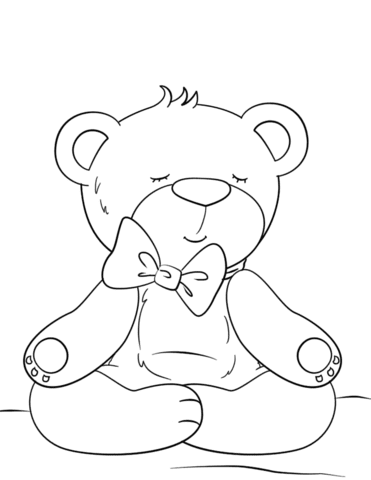 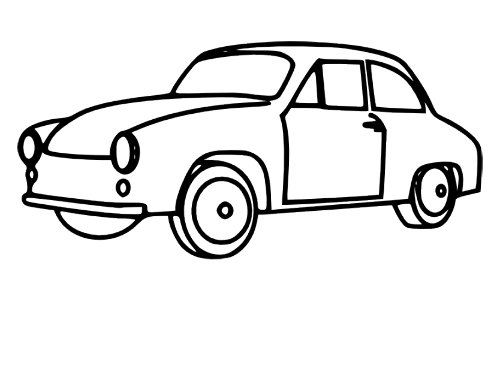 